Question 1: EExplanation:
The expression (-2x - 6)2 can be rewritten as [-2(x + 3)]2, which equals 4(x + 3]2. 
Since y = (x + 3)2, it follows that (-2x - 6)2 = 4(x + 3)2 = 4y. The correct answer is choice (E).Question 2: DExplanation:To solve this problem, it is helpful to draw segment OB in the figure. Since OB and OD are both radii of the circle, they both equal 5. Therefore, the angles opposite these congruent sides of 
 BOD are congruent and  OBD = 36°. The third angle of the triangle,  BOD, equals 
180°- 36°- 36° = 108°. Arc BCD is a fraction of the circumference of the circle and more specifically equals , which equals  The correct answer is choice (D).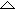 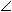 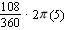 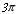 Question 3: AExplanation:When the denominator of a fraction is increased, the value of the fraction decreases. Therefore, adding 1 go b, d, or e will decrease the sum S. Increasing one of the numerators, either a or c, will increase S. Adding 1 to a changes    to   , thereby increasing S by   . Adding 1 to c changes  to , thereby increasing S by . Sinceb<d, then . Therefore, adding 1 to a will result in the greatest increase in S. The correct answer is (A).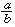 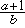 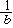 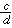 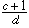 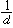 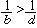 (from the October 14, 1997 test)Question 4: A Explanation:Substituting 10 for a and 2 for b in the expression  yields  
The correct answer is (A).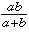 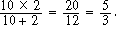 Question 5: AExplanation:If m is even, then the expression (m + p) x m will always be even and it cannot be determined whether p is even or odd. This eliminates choices (C) and (D). If m is odd, then (m + p) x m will be even only when m + p is even and m + p will be even only when p is odd. The correct answer is (A) since the truth of statement (A) also eliminates choices (B) and (E).

Question 6: A 

Explanation:Substituting xy  = 2 into the equation xy2 = 8, you will obtain (xy)y = 2y = 8, thus y = 4. To find x, substitute y = 4 into one of the two original equations to obtain x = . The answer to this problem is (A).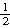 